ОРГАНИЗАЦИОННЫЙ КОМИТЕТУсловия выполнениясоревнований и конкурсовна десятом городском слете дружин юных пожарных Санкт-ПетербургаСанкт-Петербург2018 годТВОРЧЕСКИЕ МЕРОПРИЯТИЯ        Конкурс представления команд «ДЮП в дозоре»Для команд ДЮП двух возрастных группВ данном конкурсе необходимо в творческой форме представить свою команду. В представление обязательно включить название и девиз команды, информацию о членах команды, учебном заведении, районе,  рассказ о работе школьной дружины юных пожарных.Время представления каждой команды – до 5 минут. Конкурс оценивается по 5-ти бальной системе (за каждый критерий). На оценку влияет полнота раскрытия названия и девиза команды, широта представления деятельности школьной дружины юных пожарных, а также: артистизм,  слаженность выступления команды,  юмор и творческий подход, использование видео-сопровождения, не заменяющего выступления членов команды. Максимальная оценка выступления - 25 баллов.Штрафные баллы начисляются за:- превышение лимита времени выступления более 1 минуты – 5 баллов.Конкурс капитановДля команд ДЮП двух возрастных группВ данном конкурсе принимают участие капитаны команд двух возрастных групп, с подведением итогов отдельно по каждой возрастной группе.Количество и тематика конкурсных заданий и критерии оценки определяется оргкомитетом, и оглашается в первый день Слета.Жеребьевкой, капитаны команд одной возрастной группы разбиваются по 9 человек. Во время выступления капитанов, команды в полном составе присутствуют в зале и поддерживают выступление своих лидеров.Конкурс - видеофильм (домашнее задание).Для команд ДЮП второй возрастной группы(не входит в общий зачет)Темы конкурса – «215 лет пожарной охране Санкт-Петербурга»Видеофильм должен соответствовать следующим требованиям: продолжительность фильма не более 5 минут, фильм должен сопровождаться титрами с указанием  названия фильма, фамилий и имен авторов, места и года создания и т.п. Фильм может быть представлен в форматах:  flv, avi, swf, mp4, wmv, mkv.Конкурс-фотоочерк - презентация (домашнее задание)Для команд ДЮП первой возрастной группы(не входит в общий зачет)Темы конкурса – «215 лет пожарной охране Санкт-Петербурга»Конкурсные работы должны соответствовать следующим требованиям:- материал представляется в электронном виде в виде файлов или, при необходимости, папок.- размер презентации должен быть не более 50 Мб, максимальное количество слайдов – 30, минимальное количество слайдов - 10.- инструментами для подготовки презентации могут стать MS Power Point, любые графические, web-редакторы и другие средства подготовки мультимедийных продуктов.- в презентации соблюдается порядок слайдов: титульный, содержание, основная часть, заключение (выводы), список литературы (источников).- титульный слайд должен содержать сведения об авторе, руководителе, названии дружины юных пожарных, школе, области, сведения о представленной презентации.- слайды должны быть пронумерованы с указанием общего количества слайдов.- эффекты анимации не должны мешать восприятию содержания.- отсутствие орфографических, стилистических, пунктуационных ошибок на слайдах и опечаток.- соблюдается единый стиль оформления, текст легко читается, фон сочетается с графическими элементами.- списки, таблицы, диаграммы и графики в презентации выстроены и размещены корректно.Жюри оценивает:  соответствие фотоочерка-презентации заданной теме, полноту ее раскрытия, оригинальность идеи, содержательность, художественное оформление.Теоретический конкурс «На страже пожарной безопасности»Для команд ДЮП двух возрастных группВ конкурсе участвует вся команда. Команда заполняет карточку ответов и выбирает один тестовый билет: для первой возрастной группы – тридцать вопросов: 10 вопросов по пожарной безопасности, в том числе и по типам огнетушителей, пять вопросов по ПТВ,  пять вопросов по истории пожарной охраны России, ВДПО, ДЮП, пять вопросов по знакам безопасности и 5 вопросов по медицинской подготовке.для второй возрастной группы – тридцать пять вопросов: 15 вопросов по пожарной безопасности, в том числе и по типам огнетушителей, пять вопросов по ПТВ, пять вопросов по истории пожарной охраны России, ВДПО, ДЮП, пять вопросов по знакам безопасности  и 5 вопросов по медицинской подготовке.Дается старт времени. Контрольное время 10 минут. Теоретический конкурс оценивается:за каждый вопрос 1 балл;за досрочный ответ (до 7 мин.) + 1 балл (при условии, что на все вопросы даны верные ответы). Максимальное количество баллов – 31 – для I – возрастной группы и 36 для II – возрастной группы. Штрафные баллы начисляются за:превышение лимита времени (10 секунд) – 1 балл.Результат складывается по количеству правильных ответов и времени, затраченному на выполнение задания (время фиксируется по команде капитана «Готовы», после команды, дописывать ничего не допускается). При равенстве правильных ответов предпочтение отдаётся команде, затратившей на ответы наименьшее время. Руководителю команды находиться на этапе – ЗАПРЕЩЕНО! Не допускается использование различных подсказок, шпаргалок. В случае нарушения дисциплины или условий команда снимается с данного этапа и ей ставится последнее место.Примерные вопросы для подготовки команд:Для чего служит боевая одежда пожарного?Какой порядок действий при обнаружении пожара?Какая бочка опаснее: полная или порожняя из-под ГВЖ?Как вы поступите, если комната начала наполнятся густым едким дымом?Как вы поступите, если загорелась электропроводка?Как вы поступите, если при приготовлении пищи, загорелся жир на сковороде?Если вы разжигаете газовую колонку или духовку газовой плиты и спичка погасла, не успев зажечь газ, что вы будете делать?Если вас отрезало огнем в квартире на пятом этаже (телефона нет), что вы будете делать?Какие правила пожарной безопасности необходимо соблюдать при разведении костра в лесу?Если вы увидели, что на опушке леса горит сухая трава? Ваши действия.Если вы увидели, что маленькие дети бросают в огонь бумагу, незнакомые предметы, аэрозольные упаковки, как вы поступите?Если во время интересной телепередачи вы увидите, что из телевизора пошел дым, как вы должны поступить?Что нельзя делать, если в квартире начался пожар?При работе с огнетушителем какого типа нужно соблюдать  осторожность, чтобы не получить обморожение?	Как привести в действие огнетушитель углекислотный ОУ?Как привести в действие огнетушитель порошковый закачной ОП (з)?Как привести в действие огнетушитель порошковый с газовым баллоном ОП (б), огнетушитель порошковый с газогенерирующим устройством ОП (г)?Что нельзя тушить пенным огнетушителем? С какой целью в школе разрабатывается и вывешивается на видном месте план эвакуации людей?Как называются вещества, неспособные гореть в воздухе, в соответствии классификации веществ и материалов по группам пожарной опасности?	Что такое пожар? Что такое очаг пожара?Ваши действия при загорании бытового электроприбора (телевизор, микроволновая печь, фен и т.д.)?	Как следует поступить, если на Вас загорелась одежда?Перечислите типы первичных средств пожаротушения?Какими первичными средствами пожаротушения должны быть обеспечены помещения школы?Какие типы огнетушителей  можно применять при тушении электроустановок под напряжением?	На какие группы по горючести подразделяются вещества и материалы?Какие условия необходимы для того, чтобы произошло возгорание?	Назовите основные опасные факторы пожара, воздействие которых может привести к травме, отравлению или гибели человека.	 Пожары классифицируются по виду горючего материала и подразделяются на следующие классы: Что нельзя тушить водой и почему? Почему рукоятка топора у пожарных резиновая?Для чего у пожарного топора крюк?Почему у пожарного багра рукоятка длинная?Для чего у пожарной каски пелерина?  Для чего у пожарной лестницы-штурмовки зазубренный крюк?Действия граждан при обнаружении пожаров.Объектом с массовым пребыванием людей является:В помещения с одновременным пребыванием какого количества людей должны быть разработаны и вывешены планы (схемы) эвакуации людей в случае пожара?Куда необходимо немедленно сообщить о закрытии дорог или проездов для их ремонта или по другим причинам, препятствующим проезду пожарных машин?В помещениях с одним эвакуационным выходом не допускается одновременное пребывание:Запоры на дверях эвакуационных выходов должны обеспечивать людям, находящимся внутри здания:Можно ли сливать легковоспламеняющиеся и горючие жидкости в канализационные сети?Чем укомплектовывается пожарный кран внутреннего противопожарного водопровода (ВПК)?Пожарные краны внутреннего противопожарного водопровода должны быть укомплектованы рукавами и стволами, при этом рукав должен быть?Как различаются звуковые сигналы оповещения о пожаре и звуковые сигналы другого назначения?Правила противопожарного режима в Российской Федерации, утвержденные постановлением Правительства РФ от 25.04.2012 № 390 «О противопожарном режиме»; Федеральный закон от 22.07.2008 г. №123-Ф3 «Технический регламент о требованиях пожарной безопасности», «Свод правил «Техника пожарная. Огнетушители. Требования к эксплуатации. СП 9.13130.2009» (утв. Приказом МЧС РФ от 25.03.2009 N 179).Перечень вопросов по ПТВ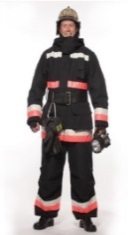 Что обеспечивают средства индивидуальной защиты и снаряжение пожарного: 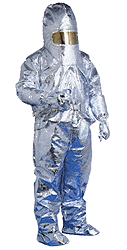 Какого вида защитная одежда пожарного изображена на картинке? Соотнесите название представленного ПТВ и номер картинки:Пожарный рукав – определение. На какие группы подразделяются пожарные рукава. 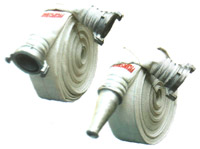 Разветвление трехходовое, устройство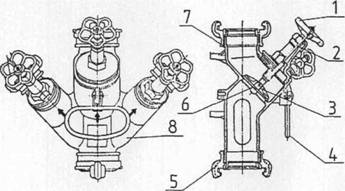 Устройство пожарного рукава. 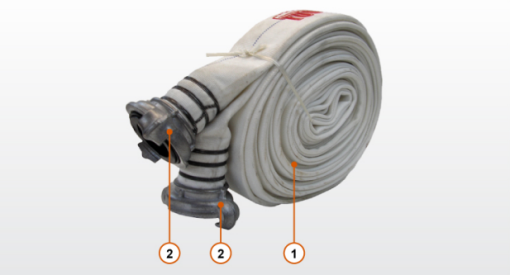 Определите какие виды лестниц изображены на картинке:Какое ПТВ (пожарно-техническое вооружение) изображено на представленной картинке: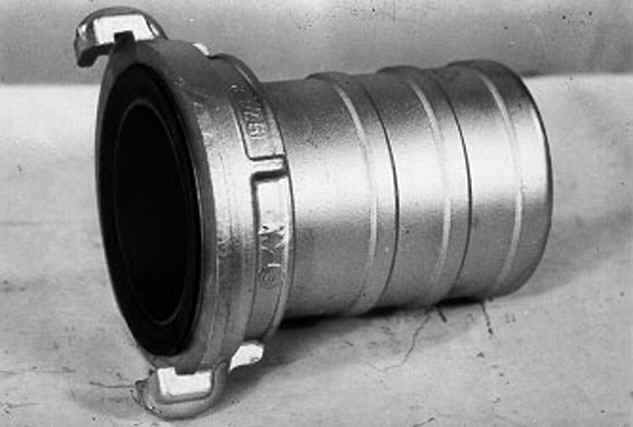 Какое ПТВ (пожарно-техническое вооружение) изображено на представленной картинке: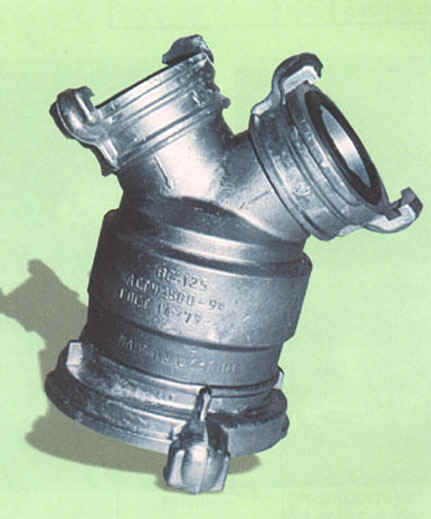 Какое ПТВ (пожарно-техническое вооружение) изображено на представленной картинке: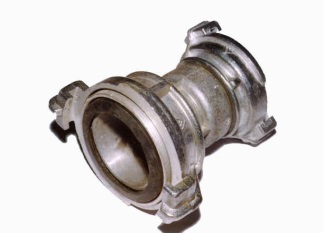 Какое ПТВ (пожарно-техническое вооружение) изображено на представленной картинке:  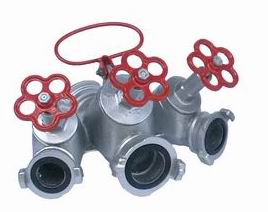 Какое ПТВ (пожарно-техническое вооружение) изображено на представленной картинке: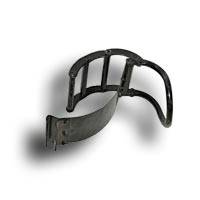 Вопросы для подготовки команд по «Истории пожарной охраны России»:Какой Российский Царь издал «Наказ о градском благочинии»?В каком году Алексей Михайлович издал «Наказ о градском благочинии»?Какой Российский Император издал Указ об учреждении профессиональной пожарной команды в городе Санкт-Петербурге?В каком году Александр I подписал Указ об учреждении профессиональной пожарной команды в столичном городе Санкт-Петербурге?Сколько пожарных частей входило в состав петербургской пожарной команды в 1803 году?Как называлась должность начальника пожарной части?Как называлась должность начальника пожарной команды Санкт-Петербурга?В каких зданиях размещались первые пожарные части?Как называлась смотровая вышка, которая возвышалась  над зданием пожарной части?Для каких целей вывешивались «сигнальные знаки» над пожарными каланчами?Какое средство связи появилось и стало использоваться пожарными в Петербурге раньше?Какой современный журнал о противопожарной службе ведет  свою историю с 1894 года?Кто возглавлял противопожарную службу МПВО Ленинграда в годы Великой Отечественной войны?Какой наградой удостоена Ленинградская пожарная охрана после первой блокадной зимы?Как называлось противопожарное формирование, созданное в Ленинграде в августе 1941 года из числа студентов, старших школьников и молодых рабочих?Как на выезде отличался конный обоз одной пожарной части от другой?Впереди пожарного обоза скакал:Почему в XIX веке пожарным запрещали брить бороды и усы?Что влияло на высоту каланчи при пожарных частях?Пожарная каска – необходимый предмет в обмундировании пожарного, т.к.:Кто в Санкт-Петербурге создал первую «вольную пожарную команду»?В каком году была создана первая вольная пожарная команда?В каком году прошел первый Съезд русских пожарных деятелей?В каком году Российское Пожарное Общество стало именоваться Императорским?В каком году впервые встал вопрос об обучении детей пожарному делу?Как назывались детские учебные отряды юных пожарных?Чем занимались  пожарные «потешные отряды» в России?    Как назывались юные пожарные в послереволюционные годы?В каком году впервые было принято Положение о юных пожарных?С какого года отсчитывает начало своей деятельности Движение дружин юных пожарных Санкт-Петербурга?  «Знаки пожарной безопасности»ГОСТ Р 12.4.026-2001 – «Цвета сигнальные, знаки безопасности и разметка сигнальная. Назначение и правила применения. Общие технические требования и характеристики. Методы испытаний» (в части, касающейся знаков пожарной безопасности). НПБ 160-97 «Цвета сигнальные. Знаки пожарной безопасности. Виды, размеры, общие технические требования».Вопросы по медицинской подготовке:1 раздел. Медицинские термины и определения. Виды травм, ран, ранений. Производственные, промышленные. Колотые. Сельскохозяйственные. Огнестрельные.Бытовые. Укушенные. Транспортные. Спортивные. Размозжённые.  Детские. Военные. Механические. Физические. Скальпированные. Химические. Рваные. Биологические. Ушибленные. Психические. Резаные. Рубленые. Нарушение целости кожи, слизистой оболочки или органов тела. Характерные признаки: кровотечение, боль, повреждение или  потеря тканей.Истечение крови из сосудов, в результате травмы или заболевания.Повреждение мягких тканей без нарушения целости кожи.Нарушение целости костей.Угрожающее жизни человека состояние, возникающее в связи с реакцией организма на травму, ожог, операцию (травматический, ожоговый, операционный шок).Повреждение тканей, вызванное местным действием высокой температуры, химических веществ, лучевой энергии, электрического тока или зарядами.Приступ кратковременной утраты сознания, обусловленный временным нарушением мозгового кровотока.Повреждение тканей при местном воздействии низкой температуры.Общее поражение организма холодом.Методы борьбы с микробами в ране.  Кровеносные сосуды, которые разносят обогащенную кислородом кровь от сердца к другим органам.   Метод профилактики   проникновения микробов в рану, ткани или полости тела, напр. при операциях.Кровеносные сосуды, по которым малонасыщенная кислородом кровь поступает от всех органов обратно к сердцу. Стойкое нарушение анатомического строения сустава со смещением суставных поверхностей по отношению друг к другу и нарушением его функции.Вид кровоподтёков, ограниченное скопление крови при закрытых и открытых повреждениях органов и тканей с повреждением сосудов.Повязка, плотно прижимаемая к ране, для остановки кровотечения.  Воздушный путь от носа и рта к легким.Использование шин или другого материала для обеспечения неподвижности травмированной части тела.Болезнетворные микроорганизмы, вирусы и бактерии, при попадании которых в организм человека может возникнуть инфекционное заболевание.К верхним относится рука (плечо, предплечье и кисть), к нижним - нога (бедро, голень, стопа).Плотная, твердая ткань, образующая скелет.Немедленная помощь, оказываемая пострадавшему до прибытия скорой помощи.Тот, кому необходима медицинская помощь по причине полученной травмы или внезапного приступа тяжелого заболевания.Пульсирование, которое прощупывается на артериях, расположенных близко к коже, при каждом сердечном сокращении.Повреждение тела в результате воздействия внешней силы, как например, при ударе, падении.Любое вещество, которое при попадании на кожу, слизистые или внутрь организма вызывает отравление, заболевание или смерть.Приспособление для фиксации поврежденной части тела.Место соединения двух или более костей.Внезапные нарушения здоровья, вызванные травмой.Литература для подготовки: «Методические рекомендации по оказанию первой помощи пострадавшим и действиям в экстремальных ситуациях…» (теоретическая часть).Соревнование «Надевание боевой одежды»Для команд ДЮП двух возрастных группВ данном виде соревнований участвуют 6 человек от команды. Форма одежды: футболка (кофта) с длинным рукавом, спортивные штаны, обувь. Снаряжение расположено перед участниками на скамье. Участники проверяют боевую одежду пожарного (БОП), укладывают на скамью любым способом и затем занимают исходное положение в 1 метре от БОП. Готовность к упражнению участник обозначает поднятой рукой. 	Примерка БОП до начала упражнения запрещена, допускается регулировка длины штанины (не более 10 см. от подошвы обуви) и рукавов (не более 10 см. от кисти при опущенной руке) путём прикладывания боевой одежды к участнику, а так же подгонка подбородочного ремня каски. Время на подготовку к выполнению упражнения не более 3 минут.По сигналу судьи «Боевую одежду надеть!» все участники надевают боевую одежду пожарного: брюки – на обе лямки, куртка застегивается на четыре металлические застежки (карабины), кнопки. Пояс застегивается и заправляется под пряжку, подбородочный ремень каски подтягивается, забрало каски опускается. По окончании выполнения упражнения участник поднимает руку вверх. Время останавливается по последнему участнику. После остановки времени и до осмотра участника судьями запрещается поправлять БОП.Внимание! За каждое нарушение формы одежды к общему времени прибавляются штрафные баллы (1 балл = 1 секунда).Внимание! В случае равных результатов побеждает команда с меньшей суммой штрафного времени. Если победителя и после этого не определить, победа присуждается команде стартовавшей раньше.Соревнования по Европейской программе CTIFПолоса препятствийДля команд ДЮП первой возрастной группыСхема прохождения полосы и расположения снарядов (см. Приложение 1)Проведение соревнованияКоманда из 9 человек должна построиться в 2 ряда на линии. Члены команды должны иметь на груди спортивные номера от 1 до 9. Номер 1 – белого цвета; 2,3,4,5 – желтого цвета; 6,7,8,9 – красного цвета. По готовности команды судья на старте дает команду «Старт».По команде «Старт» номер 1 берет ствол и начинает движение, преодолевает препятствия: яму, забор, тоннель, скамейку, на отметке 60 м кладет ствол, следует к отметке 70 м, где контролирует действия участников. Действия номеров 2,3,4,5Вслед за номером 1 начинают движение участники под номерами 2,3,4,5. (Каждый участник начинает движение после того, как предыдущий участник преодолел забор). Они проходят по порядку все препятствия и на отметке 60-65 м. каждый участник выполняет  по 10 отжиманий от пола (для мальчиков) - техника выполнения:Держите корпус ровно и сохраняйте спину прямой.Примите положение, обычное для отжиманий в упоре лежа.Руки располагаются на ширине плеч / точно под плечами.Опустите тело вниз, почти коснувшись грудью пола.Отожмитесь вверх, выпрямив руки почти полностью. и 10 упражнений на пресс (для девочек) – выполняется из исходного положения: лёжа на спине на гимнастическом мате, сцепив пальцы рук в «замок» за головой, ноги согнуты в коленях под прямым углом (ноги удерживаются с помощью партнера), ступни прижаты к полу, лопатки касаются мата. Участник по сигналу принимает положение седа, касаясь локтями коленей и возвращаясь в исходное положение. Если общее количество отжиманий участника менее 10 - начисляются штрафные очки, если общее количество выполнение упражнения на пресс меньше 10, начисляются штрафные очки. После выполнения упражнения участники с номерами 2,3,4,5 бегут к стойке для вязания узлов. Все участники вяжут пожарный узел «закрепление спасательной веревки за конструкцию» любым способом. После выполнения упражнений участники под номерами 2, 3, 4, 5 строятся на отметке 75 м. лицом к стартовой линии.Действия номеров 6,7,8,9:Участники под номерами 6,7,8,9 прокладывают рукавную линию от старта до отметки 60 м. Каждый из участников берет  по одной рукавной скатке (пожарный рукав, скатанный двойной скаткой) и по очереди начинает движение от линии старта. По команде судьи участник под номером 6 приступает к выполнению упражнения после того, как юные пожарные под номерами 2,3,4,5 покинут отметку 60-65 м. Он присоединяет верхнюю полугайку пожарного рукава к установленному на линии старта 3-х ходовому разветвлению и, преодолевая «яму с водой», прокладывает рукавную линию до отметки 15 м. Далее преодолевает забор, тоннель, скамейку, бежит к стойке для выкладки пожарно-технического вооружения и ставит на стойку оборудование в соответствии с рисунком 1.Участник под номером 7 берет рукавную скатку и с ней преодолевает «яму с водой», на отметке 15 подсоединяет свой рукав к полугайке первого рукава, преодолевая забор прокладывает рукавную линию до отметки 30м. При этом пожарный рукав должен быть проложен под забором. Затем преодолевает тоннель, скамейку и бежит к стойке для выкладки ПТВ и ставит на нее оборудование в соответствие рисунку 2.Участник под номером 8 (начинает движение, когда участник под номером 7 преодолел забор), берет рукавную скатку, преодолевает с ней яму, забор,  подсоединяет свой рукав к полугайке второго рукава и прокладывает рукавную линию через тоннель до отметки 45 м. Преодолевает скамейку и бежит к стойке для выкладки ПТВ и ставит на нее оборудование в соответствие рисунку 3.Участник под номером 9 (начинает движение, когда участник под номером 8 преодолел забор) берет рукавную скатку, преодолевает с ней яму, забор, тоннель, затем присоединяет свой рукав к полугайке 3 рукава на отметке 45 м  и прокладывает рукавную линию до отметки 60 м справа от скамейки, соединяет со стволом, оставленным на отметке участником номер 1. Затем бежит к стойке для выкладки ПТВ и ставит на нее оборудование в соответствии с   рисунком 4. Оборудование укладывается точно на предназначенное для него место, не занимая соседнее. Когда все упражнения выполнены, команда, включая капитана, должна находиться на отметке 75 м. Время останавливается после пересечения линии финиша последним участником.Система зачета и оценки результатов:К затраченному на преодолении полосы препятствий времени, переведенному в очки (1 очко=1 секунда), прибавляются штрафные очки.ШтрафыЕсли две или более команды набирают одинаковое количество времени, то оценивается команда, получившая наименьшее количество штрафного времени. Если и это не помогает выявить лидера, то победителем является команда стартовавшая ранее.Пожарный узел (вариант 1)Пожарный узел (вариант 2)Приложение 1СХЕМА «Полоса препятствий»                 ФИНИШ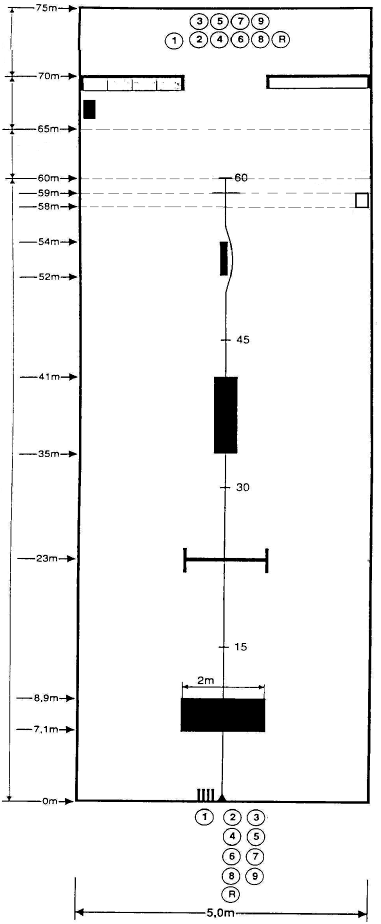                                                                                                                                                                           СТАРТ     Конкурс-практика «Медицинская подготовка»Для команд ДЮП двух возрастных группНа Слет команда привозит с собой санитарную сумку, оснащенную в соответствии с Приложением 2.Легенда:В Колпинском районе Санкт-Петербурга в среду утром в одной из квартир двухэтажного многоквартирного дома произошел взрыв бытового газа, за ним последовал пожар. В доме выбило часть окон, сгорела и обрушилась кровля. Разрушено несколько квартир. На момент происшествия в одной из квартир находилось два человека, которые пострадали в результате происшествия.  Задача: Надеть боевую одежду пожарного, разобрать завалы в сгоревшей квартире, найти пострадавших, оказать пострадавшим первую доврачебную помощь в соответствии с заданием, полученным от судьи и эвакуировать пострадавших в стационар.Участвует шесть человек из  команды.  Количество пострадавших – два человека (по выбору команды), санитаров – 4 человека. Форма одежды команды спортивная. Статисты получают от судьи 2 билета с практическими заданиями в соответствии с возрастными требованиями и выходят на рубеж выполнения манипуляций:1 возрастная группа 1.Ранение затылка (наложить повязку «Крестообразная») и  ожог голеностопного сустава (наложить повязку «Восьмиобразная»). Транспортировка пострадавшего на замке из четырех рук.  2. Открытый перелом    голени (конечность без одежды) с артериальным кровотечением  (остановить артериальное кровотечение с помощью жгут-закрутки, наложить   повязку «Спиральная» на конечность, провести иммобилизацию поврежденной конечности с использованием шин Крамера). Транспортировка пострадавшего на носилках (4 человека).2 возрастная группа            1. Ранение теменной части головы (наложить повязку «Чепец») и  ожог локтевого сустава (наложить повязку «Черепичная расходящаяся », провести иммобилизацию поврежденной конечности с использованием косынки). Транспортировка пострадавшего  на замке из трех рук.2.   Открытый перелом    бедра (конечность без одежды) с артериальным кровотечением  (остановить артериальное кровотечение с помощью жгута, наложить   повязку «Спиральная» на конечность, провести иммобилизацию поврежденной конечности с использованием шин Крамера).  Транспортировка пострадавшего на  носилках (4 человека).Участники обеспечивают транспортировку пострадавшего  с ранением головы к финишу, затем возвращаются за пострадавшим с  переломом конечности. Зачёт времени прохождения этапа идёт по последнему члену команды, достигшего финиша. Итоговое время прохождения этапа суммируется из времени прохождения этапа и количества штрафных баллов, набранных в ходе выполнения манипуляций в соответствии со штрафами этапов «Надевание боевой одежды пожарного», «Медико-санитарная подготовка».Контрольное время 10 минут.Критерии оценки, начисление штрафных балловВ случае нарушения дисциплины команда снимается с данного этапа.Приложение № 2.ОСНАЩЕНИЕ САНИТАРНОЙ СУМКИ.1 возрастная группа – бинт 5х10 (4 шт.), бинт 7х14 (3 шт.), шина Крамера 120 см (1 шт.), шина Крамера 80 см (2 шт.), салфетка (6 шт., в 2х или более упаковках (10х16 или 29х45), 2 салфетки 29х45 см или более для закрутки, палочка для закрутки, записная книжка, карандаш, часы, .2 возрастная группа - бинт 5х10 (4 шт.), бинт 7х14 (4шт.), шина Крамера 120 см (2 шт.), шина Крамера 80 см (1 шт.), косынка, жгут резиновый артериальный, салфетка (7 шт., в 2х или более упаковках (10х16 или 29х45),   записная книжка, карандаш, часы, веревочка 80 см.Примечание: стерильные салфетки 10х16 используются для наложения на рану, стерильные салфетки 29х45 используются как для  наложения на рану, как материя под жгут, так и для жгут-закрутки. Использование другой материи под жгут допускается.Внимание!!! Использование жгута или шин другой модификации не допускается.Аптечка должна содержать все необходимые средства для оказания первой помощи и обработки ран пострадавшим (перекись водорода, йод, нашатырный спирт, зелёнка, болеутоляющие средства, жаропонижающие средства).Соревнование по боевому развертыванию от автоцистерны АЦ40–(130)63БДля команд ДЮП второй возрастной группыЭлектронная жеребьевка проводится накануне проведения соревнований. Победитель определяется по наименьшему времени, затраченному на выполнение упражнения + штрафные баллы за боевую одежду в соответствие таблице штрафных баллов. Автоцистерна установлена в 10 метрах от линии старта. От напорного патрубка а/ц проложен двухметровый напорный пожарный рукав, диаметром 77 мм., к пожарному рукаву присоединено трехходовое разветвление. Собранная линия находится под давлением (напор в рукавной линии 3 атмосферы). В данном виде соревнования участвуют пять юных пожарных, один из которых является командиром отделения и руководит действиями отделения. Участники строятся на линии старта у переднего бампера пожарного автомобиля и получают задачу на выполнение боевого развертывания. По сигналу судьи все участники приступают к выполнению упражнения:от трехходового разветвления прокладывается 2 рабочих рукавных линии на два рукава диаметром 51 мм. по направлению к мишеням (две стойки с мячами). Место присоединения пожарных стволов к рукавам не определено (у разветвления, на ходу или на позиции ствольщиков). Командир отделения контролирует выполнение всех соединений соединительных головок рукавных линий и после прибытия ствольщиков и подствольщиков на позицию, которая находится на расстоянии 30 – 35 метров от а/ц, обозначенной цветной линией и флажками дает команду на подачу воды в пожарные рукава. Ствольщики, струей воды сбивают мячи, установленные на расстоянии 10 метров со стоек мишени (напор в рукавной линии 3 атмосферы). Фиксация времени выполнения боевого развертывания осуществляется по сбиванию мяча второй мишени.Соревнование по боевому развертываниюот внутреннего пожарного кранаДля команд ДЮП первой возрастной группы Электронная жеребьевка проводится накануне проведения соревнований. От каждой команды участвуют по две тройки. Общий результат команды – сумма времени выполнения упражнения двумя тройками. Победитель определяется по наименьшему времени, затраченному на выполнение упражнения + штрафные баллы за боевую одежду в соответствие таблице штрафных баллов. К наружному патрубку макета внутреннего пожарного крана подключен источник водоснабжения. Макет укомплектован собранной рукавной линией (пожарный рукав скатан в двойную скатку, подсоединен к внутреннему пожарному крану и к пожарному стволу), дополнительным пожарным рукавом в двойной скатке, который лежит рядом с пожарным шкафом, и огнетушителем ОП – 5(з). Рядом с линией старта уложены три комплекта боевой одежды пожарного.В данном виде соревнования участвуют три юных пожарных. Участники проверяют боевую одежду и готовятся к старту. По сигналу судьи все участники надевают боевую одежду пожарного (брюки, куртку, ремень и каску). Затем, бегут к внутреннему пожарному крану и открывают пожарный шкаф. Юный пожарный	(№1) берет огнетушитель и с ним бежит к очагу условного пожара (30 – 35 метров). Раструб огнетушителя направляет в сторону очага пожара, выдергивает чеку и нажимает на курок огнетушителя. Остается на исходной позиции. Юные пожарные (№№ 2, 3) присоединяют дополнительный пожарный рукав к внутреннему пожарному крану и собранной рукавной линии, и прокладывают ее к очагу условного пожара (30 – 35 метров). Юный пожарный (№ 2) возвращается к пожарному крану и до отказа открывает вентиль. Помогает расправить рукавную линию и дает команду юному пожарному (№ 3) подать воду на тушение условного пожара. По этой команде  юный пожарный (№ 3) открывает пожарный ствол и струей воды сбивает мяч со стойки, установленной в 10 метрах от позиции ствольщика. При падении мяча фиксируется время прохождения дистанции.Соревнования «Преодоление 100-метровой полосы с препятствиями»Для команд ДЮП второй возрастной группыСостав команды по данным соревнованиям - 4 человека Общекомандное место определяется по наименьшей сумме времени каждого зачетного участника команды.  При равенстве сумме мест - преимущество получает команда, стартовавшая ранее.Личное первенство по преодолению 100-метровой полосы с препятствиями  определяется по лучшему результату (времени). Если эти результаты одинаковы – лучшее   место присуждается   спортсмену, стартовавшему ранее.Порядок проведения соревнований:Соревнования по преодолению 100-метровой полосы с препятствиями проводятся в последовательности:а) участник со стволом принимает стартовую позицию перед линией старта, не касаясь ее (ствол находится в любом положении);б) при беге по дистанции преодолевает забор, берет рукава, преодолевает бревно (бум), соединяет рукава между собой, подбегает к разветвлению, присоединяет к нему рукавную линию и прокладывает ее. Забор преодолевается без упора ногами о стойки и откосы крестовин. Рукава переносятся любым способом. Смыкание соединительных головок между собой, к разветвлению и стволу разрешается производить на месте и в движении по дистанции. При соскоке с бревна на землю до ограничительной линии участник обязан вернуться и вновь преодолеть бревно. Запрещается переносить разветвление с места его установки;в) после финиша все соединительные головки должны быть сомкнутыми;г) участник на финише должен удерживать рукавную линию таким образом, чтобы судьи могли убедиться в правильности смыкания соединительных головок ствола и рукава, в противном случае результат может быть не засчитан;	д) запрещается кому-либо касаться рукавов после команды стартера «Марш» или выстрела стартового пистолета. Упражнение считается выполненным, если участник (команда) закончил дистанцию, не нарушив условий, предусмотренных Правилами соревнований по данному упражнению. Результат спортсмена (команды) фиксируется при преодолении 100-метровой полосы с препятствиями -  в момент касания воображаемой плоскости финиша какой-либо частью туловища, исключая голову, шею, руки и ноги. Окончившим дистанцию считается участник, пересекший всем телом и без посторонней помощи плоскость финиша. Если участник после касания туловищем плоскости финиша упадёт на финишную линию, его время и порядок прихода сохраняются при условии, что он затем самостоятельно пересечёт плоскость финиша.Протесты подаются главному судье соревнований в ходе проведения вида программы, но не позднее 30 минут после окончания вида соревнований. Протесты, поданные в более поздние сроки, не принимаются и не рассматриваются.Соревнования «Штурмовая лестница- 2-й этаж - учебная башня» Для команд ДЮП второй возрастной группыСостав команды по данным соревнованиям - 4 человека.Общекомандное место определяется по наименьшей сумме времени каждого зачетного участника команды.  При равенстве сумме мест - преимущество получает команда, стартовавшая ранее.Личное первенство по преодолению штурмовой лестницы определяется по лучшему результату (времени). Если эти результаты одинаковы – лучшее   место присуждается   спортсмену, стартовавшему ранее.Порядок проведения соревнований:Все спортсмены бегут по подвешенной лестнице в окно 2-го этажа учебной башни!Соревнования в подъеме по штурмовой лестнице на этажи учебной башни проводятся в последовательности:а) Спортсмен становится перед линией старта, не наступая на нее. б) По сигналу стартера участник стартует и поднимается на 2-й этаж учебной башни любым способом, не мешая участникам на других дорожках.	Протесты подаются главному судье соревнований в ходе проведения вида программы, но не позднее 30 минут после окончания вида соревнований. Протесты, поданные в более поздние сроки, не принимаются и не рассматриваются.Соревнование по прокладке магистральной рукавной линииДля команд ДЮП второй возрастной группыОт трехходового разветвления, установленного на линии старта, проложена магистральная линия на 5 пожарных рукавов, диаметром 77 мм. Отделение, в составе командира отделения и пяти юных пожарных, построено в одну шеренгу на линии старта. По команде старшего судьи личный состав отделения разбирает рукавную линию и скатывает пожарные рукава в двойную скатку. Скатанные рукава укладывает вдоль линии старта. Пожарные рукава на линии старта могут находиться как в вертикальном, так и в горизонтальном положении. По команде командира отделения «Становись» юные пожарные выстраиваются вдоль линии старта напротив лежащих пожарных рукавов. При этом каждый юный пожарный становится в строй напротив подготовленного им пожарного рукава.  Время подготовки к старту не должно превышать 5 минут. Превышение лимита штрафуется дополнительным временем, которое плюсуется к затраченному на выполнение упражнения. О готовности отделения командир отделения докладывает старшему судье: «Товарищ судья! Отделение к прокладке рукавной линии готово». Судья на старте дает команду «Внимание! Марш!» и засекает время старта. По команде судьи личный состав отделения берет пожарные рукава и прокладывает рукавную линию. (Участок, для прокладки рукавной линии, 100 метров длиной, имеет отметки 20, 40, 60,80 и 100 м). Юный пожарный №1 - прокладывает пожарный рукав от трехходового разветвления до отметки 20 м. Юный пожарный № 2- бежит со скаткой до отметки 20 м и прокладывает пожарный рукав до отметки 40 м. Юный пожарный № 3 - бежит со скаткой до отметки 40 м и прокладывает пожарный рукав до отметки 60 м. Юный пожарный № 4 бежит со скаткой до отметки 60 м. и прокладывает пожарный рукав до отметки 80 м. Юный пожарный № 5 - бежит со скаткой до отметки 80 м. и прокладывает пожарный рукав до отметки 100 м.Командир отделения присоединяет первый пожарный рукав к трехходовому разветвлению, проверяет  правильность прокладки рукавной линии, помогает боевому расчету устранять заломы и скрутки в рукавной линии. Юный пожарный № 1 и юный пожарный № 2 соединяют первый пожарный рукав со вторым. Юный пожарный № 2 и юный пожарный № 3 соединяют второй пожарный рукав с третьим. Юный пожарный № 3 и юный пожарный № 4 соединяют третий пожарный рукав с четвертым. Юный пожарный № 4 и юный пожарный № 5 соединяют четвертый пожарный рукав с пятым. Командир отделения и юные пожарные, выполнив работы на своих участках, бегу к линии финиша и выстраиваются в таком же порядке, что и на линии старта. Командир отделения, подняв руку вверх, докладывает судье на финише «Отделение упражнение выполнило». По завершению доклада фиксируется время выполнения упражнения.После выполнения упражнения личный состав отделения остается на линии финиша. Старший судья с командиром отделения обходит проложенную рукавную линию и  определяет штрафное время. За скрутки и заломы на пожарных рукавах, препятствующие прохождению воды по рукавам, назначает дополнительное время и плюсует его ко времени, затраченному на выполнение упражнения. Объявляет суммарное время выполненного задания.После объявления результата командир отделение с личным составом покидает спортивную площадку.  Штрафное время: Соревнование по прокладке рабочих рукавных линий.Для команд ДЮП первой возрастной группыОт рукавной соединительной головки, диаметром 77 мм, закрепленной на линии старта, проложена магистральная линия на один пожарный рукав, диаметром 77 мм. К пожарному рукаву, диаметром 77 мм - присоединено  трехходовое разветвление. От трехходового разветвления проложены три рабочие рукавные линии на два пожарных рукава, диаметром 51 мм каждая. На позициях ствольщиков, которые находятся на расстоянии 50 метров от линии старта,  ручные стволы присоединены к рабочим линиям. Отделение, в составе командира отделения и 8 юных пожарных, построено в две шеренги на линии старта. По команде старшего судьи личный состав отделения разбирает рукавные линии и скатывает пожарные рукава в двойную скатку. Скатанные рукава парами укладывает вдоль линии старта. Пожарные стволы укладываются рядом со скатанными рукавами. Скатанный пожарный рукав, диаметром 77 мм, трехходовое разветвление, переход 77х51, также укладываются на линии старта. Пожарные рукава на линии старта могут находиться как в вертикальном, так и в горизонтальном положении. После уборки рукавных линий отделение юных пожарных выстраивается в две шеренги вдоль линии старта: командир отделения; юные пожарные №№ 1 и 2 – напротив пожарного рукава, диаметром 77 мм и трехходового разветвления; юные пожарные №№ 3 и 4 - напротив пожарных рукавов, диаметром 51 мм; №№ 5 и 6 - напротив пожарных рукавов, диаметром 51 мм; №№ 7 и 8 - напротив пожарных рукавов, диаметром 51 мм;  При этом юные пожарные становятся в строй напротив подготовленных ими пожарных рукавов.  Время подготовки к старту не должно превышать 5 минут. Превышение лимита штрафуется дополнительным временем, которое плюсуется к времени, затраченному на выполнение упражнения. После построения, командир отделения подает команду «Равняйсь, смирно!» и докладывает старшему судье: «Товарищ судья! Отделение к выполнению упражнения готово». Судья на старте дает команду «Внимание! Марш!» и засекает время старта. По команде судьи личный состав отделения приступает к прокладке рукавных линий.Командир отделения – руководит работой отделения.Юный пожарный № 1- берет трехходовое разветвление, переход 77х51 мм. и бежит с ним к отметке 20 м. от линии старта. Устанавливает трехходовое разветвление и присоединяет к нему переход 77х51 мм. Работает на разветвлении.Юный пожарный № 2 – прокладывает пожарный рукав, диаметром 77 мм, от рукавной соединительной головки, диаметром 77 мм, закрепленной на линии старта до  трехходового разветвления. Присоединяет проложенный рукав к соединительной головке, закрепленной на линии старта, расправляет проложенный пожарный рукав и с юным пожарным № 1 присоединяет его к трехходовому разветвлению. Вместе с юным пожарным № 1 работает на трехходовом разветвлении.Юный пожарный № 3 берет пожарный рукав, пожарный ствол и бежит к позиции ствольщика. Прокладывает рабочую линию от позиции ствольщика в сторону трехходового разветвления. Присоединяет к пожарному рукаву ствол и остается на позиции ствольщика. Юный пожарный № 4 берет пожарный рукав и бежит к разветвлению, прокладывает рабочую линию от разветвления в сторону позиции ствольщика, присоединяет пожарный рукав к левому патрубку разветвления, расправляет пожарный рукав и соединяет его с пожарным рукавом, проложенным от позиции ствольщика. Расправляет второй пожарный рукав и работает подствольщиком у юного пожарного № 2.Командир отделения убеждается в завершении прокладки рабочей линии и дает команду «Подать воду в левую рукавную линию». По этой команде юный пожарный № 1 открывает клинкет левого патрубка трехходового разветвления, а юный пожарный № 3 - пожарный ствол. Юный пожарный № 5 берет пожарный рукав, пожарный ствол и бежит к позиции ствольщика. Прокладывает рабочую линию от позиции ствольщика в сторону трехходового разветвления. Присоединяет к пожарному рукаву ствол и остается на позиции ствольщика. Юный пожарный № 6 берет пожарный рукав и бежит к разветвлению, прокладывает рабочую линию от разветвления в сторону позиции ствольщика, присоединяет пожарный рукав к центральному патрубку разветвления, расправляет проложенный пожарный рукав и соединяет его с пожарным рукавом, проложенным от позиции ствольщика. Расправляет второй пожарный рукав и работает подствольщиком у юного пожарного № 5.Командир отделения убеждается в завершении прокладки второй рабочей линии и дает команду «Подать воду в рукавную линию». По этой команде юный пожарный № 1 открывает клинкет центрального патрубка трехходового разветвления, а юный пожарный № 5 - пожарный ствол. Юный пожарный № 7 берет пожарный рукав, пожарный ствол и бежит к позиции ствольщика. Прокладывает рабочую линию от позиции ствольщика в сторону трехходового разветвления. Присоединяет к пожарному рукаву ствол и остается на позиции ствольщика. Юный пожарный № 8 берет пожарный рукав и бежит к разветвлению, прокладывает рабочую линию от разветвления в сторону позиции ствольщика, присоединяет пожарный рукав к правому патрубку разветвления, расправляет проложенный пожарный рукав и соединяет его с пожарным рукавом, проложенным от позиции ствольщика. Расправляет второй пожарный рукав и работает подствольщиком у юного пожарного № 7.Командир отделения убеждается в завершении прокладки третьей рабочей линии и дает команду «Подать воду в рукавную линию». По этой команде юный пожарный № 2 открывает клинкет правого патрубка трехходового разветвления, а юный пожарный № 7 - пожарный ствол. Командир отделения, убедившись, что схема боевого развертывания выполнена,  ствольщики и подствольщики с пожарными стволами стоят на позициях, клинкеты на трехходовом разветвлении и  стволы открыты, поднимает руку вверх и докладывает судье «Упражнение по прокладке рукавных линий выполнено». По завершению доклада командира отделения, судья на финише фиксирует время выполненного упражнения.После выполнения упражнения личный состав отделения остается на боевых позициях.  Старший судья с командиром отделения обходит проложенные рукавные линии и  определяет штрафное время. За скрутки и заломы на пожарных рукавах, препятствующие прохождению воды по рукавам, не открытые клинкеты трехходового разветвления и пожарные стволы назначает дополнительное время и плюсует его ко времени, затраченному на выполнение упражнения. Объявляет суммарное время выполненного задания.После объявления результата командир отделение с личным составом покидает спортивную площадку.  Штрафное время: Соревнования «Элементы прокладки рукавной линии 38 мм»Для команд ДЮП двух возрастных группПроведение соревнованияКоманда состоит из 6 человек каждой возрастной группы. Участники делятся на две группы по 3 юных пожарных в группе. Члены команды должны иметь на груди спортивные номера от 1 до 6. По готовности команды судья даёт команду «СТАРТ»По команде «СТАРТ» участники под номерами 1 и 4 берут по пожарному рукаву, скатанному в двойную скатку и, удерживая полугайки в руке, бросают  в сторону установленных рамок (ворот), стараясь раскатать рукав так, чтобы скатка рукава пересекла центр установленной рамки (ворот).Вслед за участниками под номерами 1 и 4, участники под номерами 2 и 5 начинают выполнять упражнение только после того, когда участники под номерами 1 и 4 уберут раскатанные рукава с площадки. Затем,  участники под номерами 1 и 4  скатывают свои рукава и передают их участники под номерами  3 и 6 (допускается помощь в скатке рукавов участниками под номерами  3 и 6). Общее время на выполнение упражнения – 3 минуты.Схема рамкиРасстояние от линии раскатывания рукава до рамки:- 3 метра для первой возрастной группы - 4 метров для второй возрастной группы.Оборудование:- спортивные рукава диаметром 51 мм =4 штуки,  допускается перевязывание скатки на расстоянии 5-6 м от полугаек;- рамка размером 70х40см = 2 штуки	Система зачёта:за одно попадание начисляется – 2 балла;за отсутствие попаданий баллы не начисляются!!!	Если две или более команды набирают одинаковое количество баллов, то оценивается команда, получившая наименьшее количество штрафных баллов. Если и это не помогает выявить лидера, то победителем является команда стартовавшая ранее.	Штрафные балы начисляются:	– за заступ стартовой линии – минус 1 балл.Спортивная эстафетаОбщие положения.Дистанция эстафеты составляет - 900 метров для 1-ой возрастной группы;                                                            1200 метров для 2-ой возрастной группы. Разрешается выступать в соревнованиях на ранг выше своей возрастной группы, при наличии справки медицинского учреждения (с письменного разрешения врача).Допуск команды (спортсменов) к участию в соревнованиях осуществляется на основании именных заявок, представленных в мандатную комиссию в день проведения соревнований.Состав команд, порядок бега и длина дистанции в эстафете указывается в заявке накануне соревнований на совещании (жеребьевке) с представителями команд. Допускается распределять дистанции среди участников:-для 1 группы минимальная дистанция одного участника - 50 метров, максимальная дистанция одного участника - 150 метров.-для 2 группы минимальная дистанция одного участника - 100 метров, максимальная дистанция одного участника - 250 метров.Если участник(и) команды по уважительной причине не может принять участие в эстафете, команда к соревнованиям допускается, при условии преодоления дистанции меньшим составом, т.е. перераспределив дистанцию между оставшимися членами команды. Допускается участие в 1-ой возрастной группе не менее 7-ми участников; во 2-ой возрастной группе не менее 5-и участников соревнований.Бег по дистанцииУчастник 1-го этапа стартует со стволом (участникам разрешается переносить ствол в руке или за пожарным поясом).Каждый участник команды в эстафетном беге имеет право бежать только 1 этап:Эстафетой служит пожарный ствол.Все участники эстафеты несут пожарный ствол, при смене этапа передают его из рук в руки в зоне передачи участнику своей команды. Передача эстафеты (ствола) производится в 10 метровой зоне передачи. Определяющим является положение ствола, а не спортсмена.При передаче эстафеты запрещается всякая помощь, в т.ч. и подталкивание участника. Участник, передавший эстафету, направляется на финиш, при этом он должен покинуть дорожку так, чтобы не мешать участникам в прохождении дистанции.При падении пожарного ствола, участник уронивший должен его поднять, продолжить бег и передать следующему участнику. Запрещается:Всякая помощь участнику на этапе;Сокращение дистанции;Неправильная передача на этапах ствола.  Команда, нарушившая правила, наказывается штрафным временем (приложение № 3).Участник бегущий на последнем этапе должны пересечь линию финиша с пожарным стволом.Площадка для проведения соревнованийДлина дорожки должна быть:- 1 группа – 900 метров;- 2 группа – 1200 метров.На поверхности беговой дорожки отмечают 10-метровую зону передачи эстафеты (пожарного ствола) конусными стойками оранжевого цвета, установленными на расстоянии 10 м до и после начала этапа, при этом участник следующей дистанции находится в начале зоны передачи.Приложение № 3.Система зачета и оценки результатов (штрафы):Если две или более команды набирают одинаковое количество времени, то оценивается команда, получившая наименьшее количество штрафного времени. Если и это не помогает выявить лидера, то победителем является команда стартовавшая ранее.Спортивная формаУчастники соревнований  выступают в спортивной форме одежды (спортивные брюки, футболка с длинным рукавом), спортивный пожарный пояс, пожарная каска.Порядок определения победителей и награждениеНаграждение проводится по всем видам программы Слета, а также по комплексным зачетам творческого и спортивного многоборий, где определяются 1-е, 2-е и 3-е места по каждому виду многоборий. Для определения победителя в комплексном зачете - места, полученные командой в разных конкурсах и соревнованиях, суммируются. При получении одинакового итогового результата победа присуждается команде, получившей высшие места по итогам соревнований:- Боевое развертывание, конкурс представления команд «ДЮП в дозоре» (по 1 возрастной группе);- Боевое развертывание, конкурс представления команд «ДЮП в дозоре»  (по 2 возрастной группе).Комплексный зачет по творческому многоборью включает в себя сумму мест по итогам конкурсов:Конкурс представления команд «ДЮП в дозоре» (по каждой возрастной группе)Конкурс капитанов (по каждой возрастной группе)Теоретический конкурс «На страже пожарной безопасности» (по каждой возрастной группе). Первенство определяется по сумме мест, полученных командами в каждом конкурсе.Комплексный зачет по спортивному многоборью  включает в себя сумму мест по соревнованиям:CTIF (первая возрастная группа);Боевое развертывание (по каждой возрастной группе);Соревнования «Преодоление 100-метровой полосы с препятствиями» (вторая возрастная группа).Соревнования «Штурмовая лестница- 2-й этаж - учебная башня» (вторая возрастная группа).Соревнования «Элементы прокладки рукавной линии 38 мм» (по каждой возрастной группе);Соревнование «Надевание боевой одежды пожарного» (по каждой возрастной группе).Конкурс «Медицинская подготовка» (по каждой возрастной группе);Спортивная эстафета 900 м (по каждой возрастной группе).Спортивная эстафета 1200 м (по каждой возрастной группе).Соревнования по прокладке рабочих рукавных линий (для 1 возрастной группы)Соревнования по прокладке магистральной рукавной линии (для 2 возрастной группы).Первенство определяется по сумме мест, полученных командами в каждом виде соревнований.Победители многоборий награждаются грамотами, медалями призами и подарками.Победители и призеры слета (1-е, 2-е и 3-е места) определяются по сумме мест, полученных командами в двух комплексных зачетах: творческом и спортивном. При получении одинакового итогового результата победа присуждается команде, получившей высшие места по итогам соревнований в спортивном многоборье.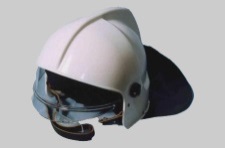 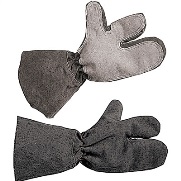 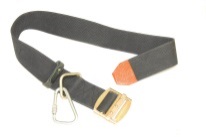 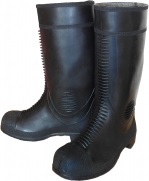 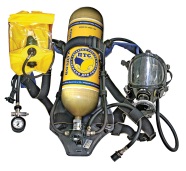 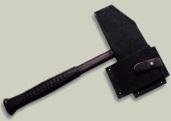 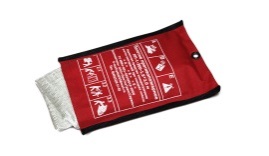 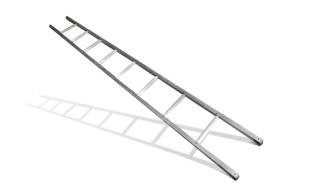 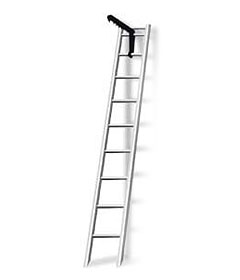 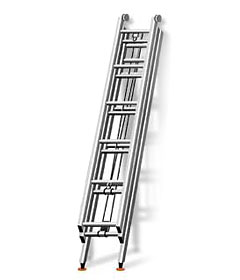 Не застегнуты металлические застежки (карабины), кнопки  на куртке5 балловза каждыйкарабин (кнопку)Не застегнут, перекручен, не затянут пожарный спасательный пояс10 балловНе затянут подбородочный ремень каски5 балловЗавёрнута наверх куртка пожарного2 баллаШтаны завернуты выше . от подошвы обуви, рукава выше 10 см. от запястья5 балловПрепятствия:- не пройденные каждым юным пожарным;- пройденные с ошибкой.15 секунд10 секундРазрыв каждого соединения. 10 секундРукавная линия не подсоединена к разветвлению, стволу20 секундНеправильный предмет на стенде выкладки пожарного оборудования. Предмет считается размещенным неверно, если он не соответствует иллюстрации.5 секундНеправильно выполнен узел. Считается, что выполнен неправильно, если он не соответствует иллюстрации или завязан неэффективно, т.е. развязывается. 10 секундНе выполненные отжимания от пола, упражнения на пресс2 секунды за каждое не выполненное упражнение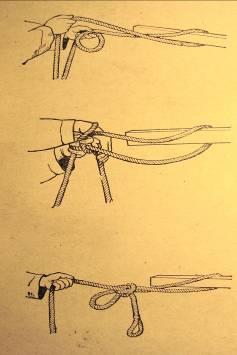 Участник команды обматывает одним витком веревки стойку для вязания узлов, берет короткий конец веревки в правую руку, а длинный в левую и делает петлю на длинном конце (рис.1 верхний)Правой рукой коротким концом веревки обводит петлю один раз снизу вверх (рис. 1 средний), просовывает снизу в петлю правую руку, переносит ее через веревку, удерживаемую левой рукой, и берется за короткий конец (рис. 1 нижний). Вынимает правую руку из петли, протащив короткий конец веревки через петлю, затягивает узел (рис 1)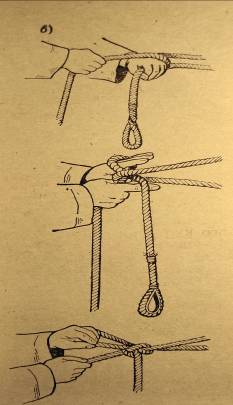 Участник команды обматывает одним витком  стойку для вязания узлов, берет короткий конец веревки в левую руку, длинный – в правую и накладывает длинный конец на тыльную часть кисти левой руки. Не меняя положение пальцев левой руки, опускает короткий коней вниз и выводит его вверх, к себе (рис. 2 верхний). Выпрямляет пальцы левой руки, одновременно указательным пальцем правой руки подает короткий конец веревки к пальцам левой руки (рис. 2 средний). Захватывает указательным пальцем левой  руки короткий конец веревки, пропускает его через петлю, образовавшуюся на кисти, тянет правой рукой длинный конец веревки на себя и затягивает узел (рис. 2 нижний). №п/пНазвания критериев оценки и параметров назначения штрафных баллов, 1 штраф-20 сек.Размер начисления штрафных баллов1.Вмешательство руководителя(словом или делом)Предстартовая проверка:- отсутствие какого-либо элемента оснащения санитарной сумки, вскрытые упаковки бинтов.- отсутствие или неподготовленность средств индивидуальной защиты;- отсутствие атрибутов санпостов.Снятие команды с этапа (последнее место)1 балл (за каждого участ.)2.Наложение резинового жгута или жгута-закрутки:- жгут не наложен, перепутана конечность;- жгут наложен не на соответствующую область;- наложен на рану;- наложен на голое тело, салфетка не полностью закрывает зону наложения жгута;- жгут наложен с нарушениями;- жгут не закреплен, расцепился;- не указано время наложения жгута.10 баллов3 балла5 баллов1 балл3 балла3 балла1 балл3.Наложение повязок:- повязка не наложена, перепутана конечность;- нарушения техники выполнения повязки;- наложена не полностью;- не закреплен конец бинта;- промежутки между турами бинта;- складки и карманы;- нет салфетки на ране, нарушение стерильности;- конец бинта закреплен над раной;- бинт не использован полностью;- неосторожное обращение с раной.10 баллов3 балла3 балла2 балла1 балл за каждый1 балл1 балл1 балл2 балла1 балл4.Иммобилизация конечности лестничными шинами Крамера и подручными средствами:- иммобилизация не осуществлена, перепутана конечность;- нарушения техники выполнения иммобилизации;- неосторожное обращение с поврежденной конечностью;- отсутствие первичной повязки;- не полностью использован бинт;- неправильно подогнана шина или подручные средства;- недостаточная фиксация конечности;- кровоостанавливающий жгут закрыт турами бинта;- промежутки между турами бинта;- складки и карманы;- не зафиксирована пятка;- отсутствие валика при повреждениях верхней конечности;- пальцы закрыты турами бинта.10 баллов3 балла2 балла3 балла2 балла1 балл3 балла1 балл1 балл за каждый1 балл2 балла1 балл1 балл5.Иммобилизация конечности с помощью косынки или других подручных средств:- не произведена, перепутана конечность;- произведена с нарушениями;- неосторожное обращение с поврежденной конечностью.5 баллов2 балла1 балл6.Транспортировка пострадавшего:- не произведена;- произведена с нарушениями, неправильная транспортировка;- падение пострадавшего;- неосторожное обращение с пострадавшим;- нарушения при перекладывании пострадавшего;- неправильное замыкание рук в «замок»;- перенос ногами вперед (носилки, на плащ-палатке).5 баллов3 балла5 баллов1 балл1 балл1 балл1 балл№п/пПрограммасоревнованийДопус-каетсяуч-ковКол-во зачетныхуч-ковПринцип оценкиПреодоление 100-метровой      полосы с препятствиями 43По наименьшей сумме времени зачетных участников№п/пПрограммасоревнованийДопус-каетсяуч-ковКол-во зачетныхуч-ковПринцип оценкиШтурмовая лестница – 2-й этаж – учебная башня43По наименьшей сумме времени зачетных участниковОдинарная скрутка на одном рукаве1 сек.Двойная скрутка на одном рукаве и т.д.2 сек.Залом на одном рукаве и т.д.2 сек.Одинарная скрутка на одном рукаве1 сек.Двойная скрутка на одном рукаве и т.д.2 сек.Залом на одном рукаве и т.д.2 сек.Не открыт клинкет трехходового разветвления3 сек.Не открыт пожарный ствол1 сек.№ п/пНаименование нарушенияКоличество штрафных балловЕсли участник (ца) помешал (а) другому участнику (команде) или при переходе на чужую дорожку сократил дистанцию (получил преимущество).15 секундЕсли спортсмен (команда) во время выполнения упражнения получает какую-либо запрещённую помощь.15 секундЗапрещается всякое лидирование перед участником по дистанции. В случае нарушения этого правила, начисляется штрафное время.10 секундПри падении  ствола во время  передачи  поднять его может только передающий. Ствол, упавший на соседнюю дорожку, разрешается поднять так, чтобы не помешать другому участнику, в противном случае команда получает штрафное время.15 секунд Если переход на соседнюю дорожку явится помехой другому спортсмену (команде). 5 секундПри передаче эстафеты (ствола) участник (ца) выполнил (а) упражнение вне зоны передачи (выход спортсмена (ствола) производится в 10-метровой зоне передачи). Определяющим является положение ствола, а не спортсмена.10 секундНеправильная передача ствола на этапах.5секундСокращение дистанции.5секундНе закреплен (не застегнут, не завязан) какой-либо предмет экипировки (одежды, обуви, головной убор).2 секунды за каждое не выполненное упражнение